Romeo wants to run to Friar Lawrence’s cell after killing Tybalt as he 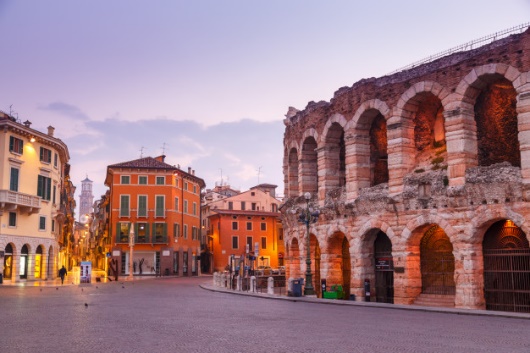 knows he’ll be in big trouble. In order to get to the cell, he has to go through the arches. There are guards covering most of the arches.The only arches, which aren’t being watched are those with an odd number Between 300 and 400. Start with zero and follow the black arrows first and then a coloured route. Be careful not to hit a dead-end. Which arches can Romeo safely run through to get to Friar Lawrence?Challenge: Devise a similar problem for a learning partner. start+223-194X3-234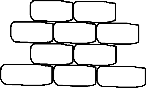 +295+361+653x5       x2x4   4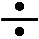 -343-1722x4+198Arch 1Arch 2Arch 3Arch 4Arch 5